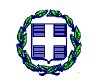 Θεσσαλονίκη .........................2021Ο Προσφέρων( Σφραγίδα - Υπογραφή )ΕΛΛΗΝΙΚΗ ΔΗΜΟΚΡΑΤΙΑΑΠΟΚΕΝΤΡΩΜΕΝΗ ΔΙΟΙΚΗΣΗ ΜΑΚΕΔΟΝΙΑΣ – ΘΡΑΚΗΣΓΕΝΙΚΗ Δ/ΝΣΗ ΔΑΣΩΝ &ΑΓΡΟΤΙΚΩΝ ΥΠΟΘΕΣΕΩΝΔ/ΝΣΗ ΔΑΣΩΝ ΘΕΣΣΑΛΟΝΙΚΗΣΔΑΣΑΡΧΕΙΟ ΘΕΣΣΑΛΟΝΙΚΗΣΈντυπο οικονομικής προσφοράς για τις εργασίες της«Μίσθωσης μηχανήματος για συντήρηση των δασικών αντιπυρικών δρόμων και λωρίδων του Περιαστικού Δάσους Θεσσαλονίκης, έτους 2021»Α/ΑΑ/ΑΠοσότηταΜονάδεςΤιμή ΜονάδοςΕκτιμώμενη δαπάνη(ΕΥΡΩ)11Ισοπέδωση καταστρώματος (εργασία διαμορφωτήρα)124.495τ.μ.0,0323.98322Καθαρισμός και μόρφωση τάφρου δασικών αντιπυρικών δρόμων17.128τ.μ.0,65011.13333Καθαρισμός αντιπυρικών λωρίδων (ισοπέδωση καταστρώματος)110στρ.32,003.52644Εργασίες επιχωμάτωσης τεχνικών έργων60κ.μ.11,50700Σύνολο εκτιμώμενης δαπάνης Σύνολο εκτιμώμενης δαπάνης Σύνολο εκτιμώμενης δαπάνης Σύνολο εκτιμώμενης δαπάνης Σύνολο εκτιμώμενης δαπάνης Σύνολο εκτιμώμενης δαπάνης 19.343,47Έκπτωση (%)Έκπτωση (%)Έκπτωση (%)Προσφορά* με την παραπάνω έκπτωση (%) του οικονομικού αναδόχου/ (€)*αναγράφεται ολογράφως και αριθμητικά η προσφοράΠροσφορά* με την παραπάνω έκπτωση (%) του οικονομικού αναδόχου/ (€)*αναγράφεται ολογράφως και αριθμητικά η προσφοράΠροσφορά* με την παραπάνω έκπτωση (%) του οικονομικού αναδόχου/ (€)*αναγράφεται ολογράφως και αριθμητικά η προσφοράΠροσφορά* με την παραπάνω έκπτωση (%) του οικονομικού αναδόχου/ (€)*αναγράφεται ολογράφως και αριθμητικά η προσφοράΠροσφορά* με την παραπάνω έκπτωση (%) του οικονομικού αναδόχου/ (€)*αναγράφεται ολογράφως και αριθμητικά η προσφορά